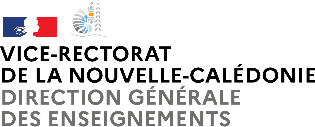 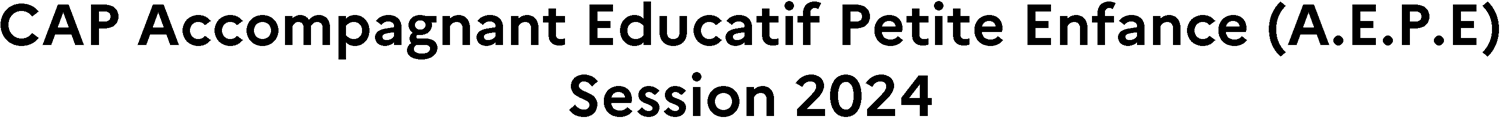 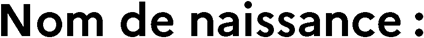 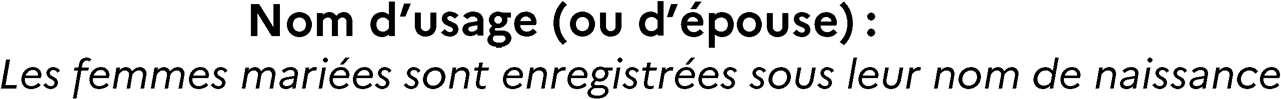 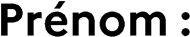 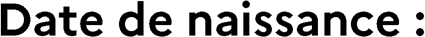 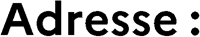 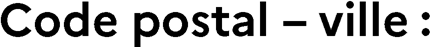 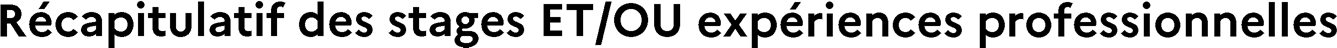 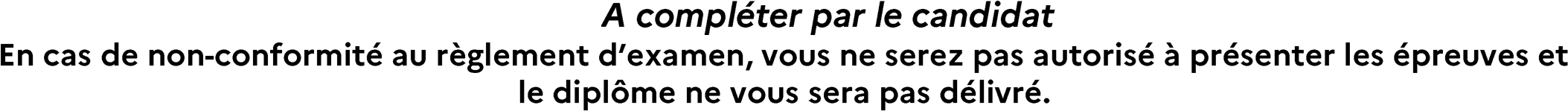 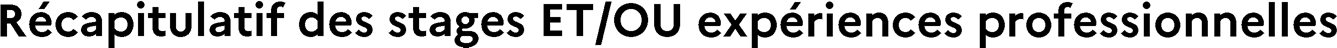 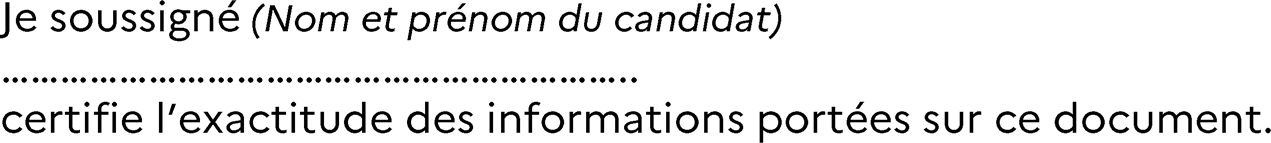 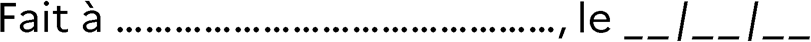 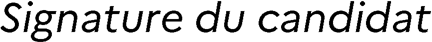 Attestation à envoyer par mail avant le 21 octobre 2024 16H à l’adresse dexco@ac-noumea.nc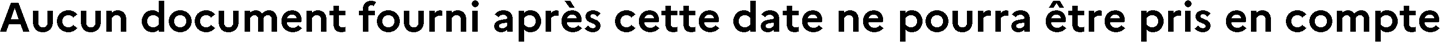 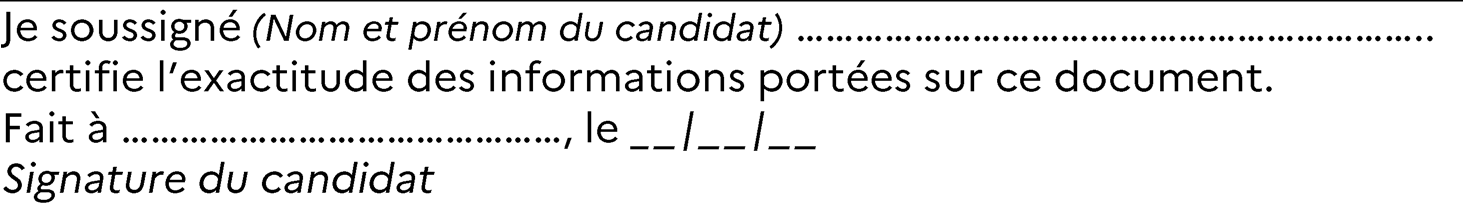 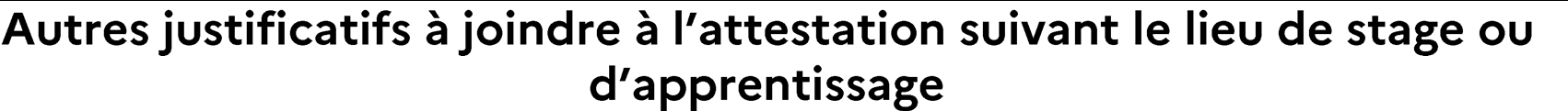 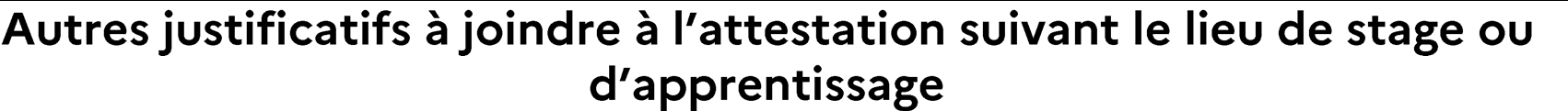 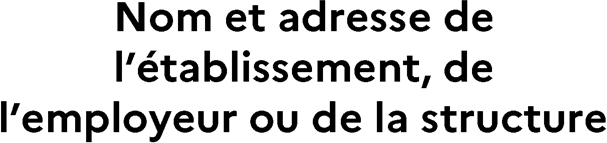 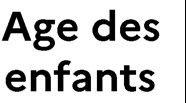 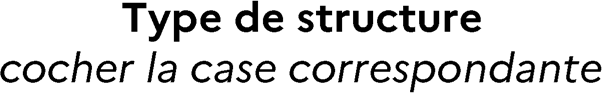 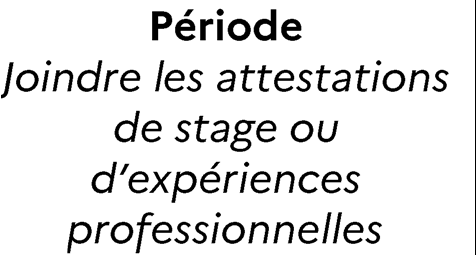 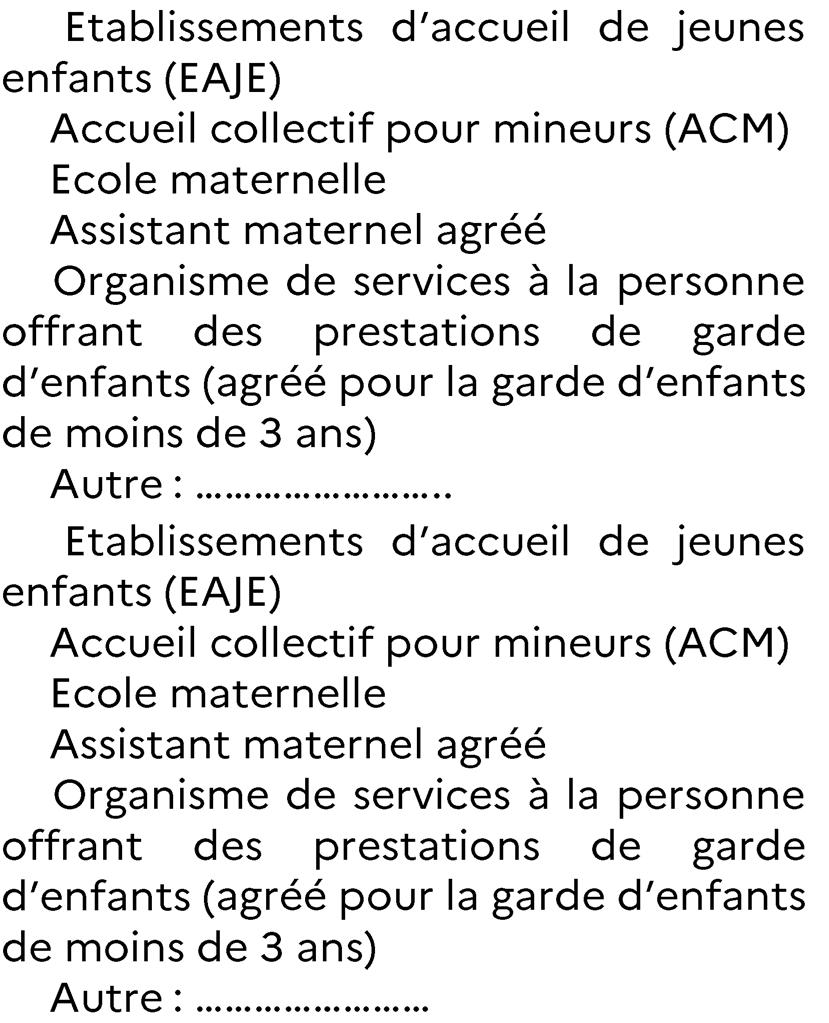 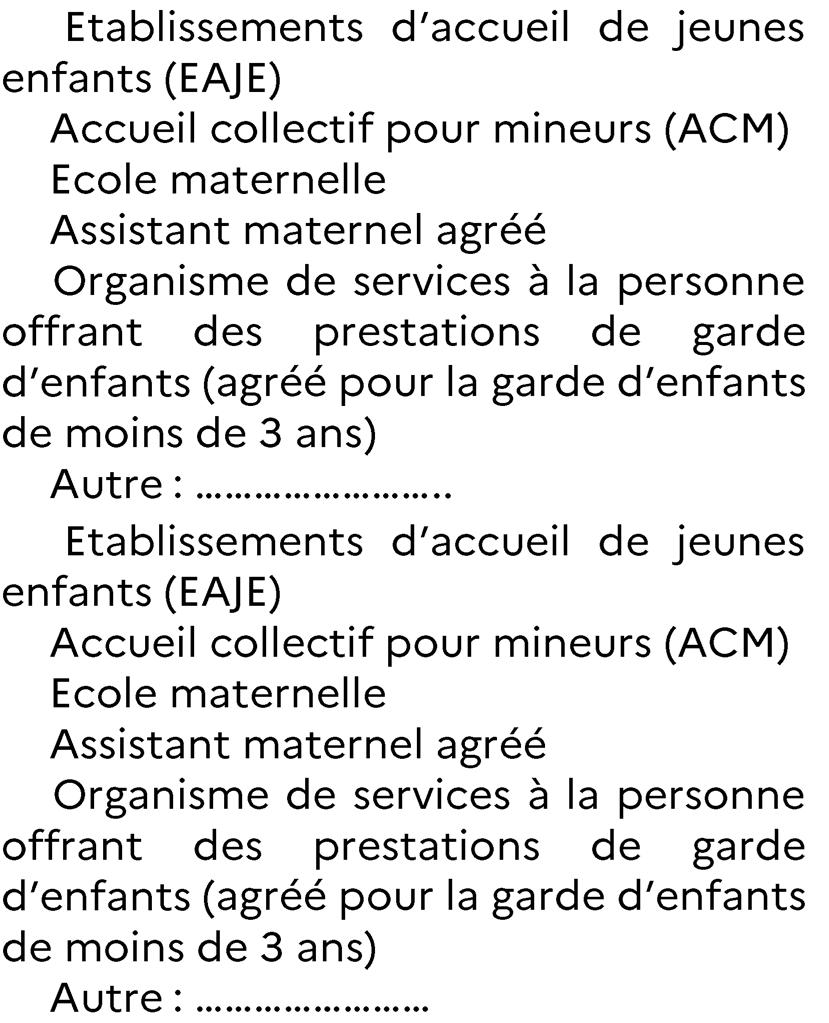 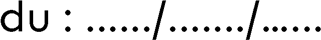 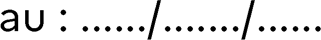 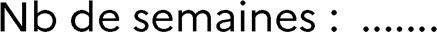 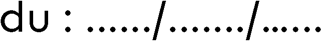 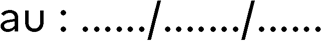 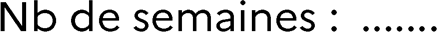 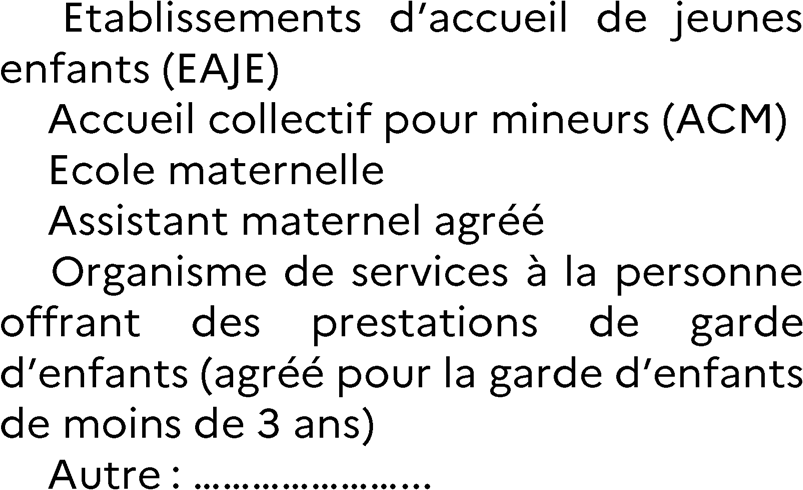 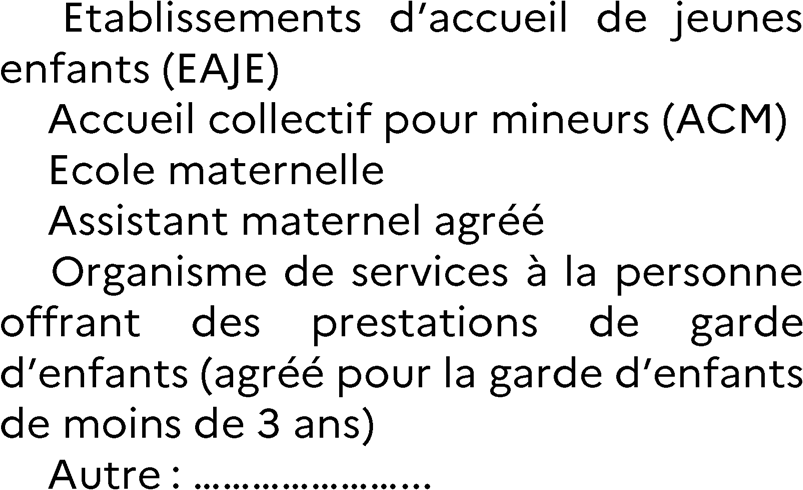 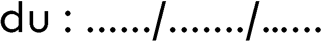 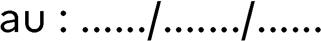 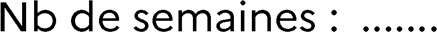 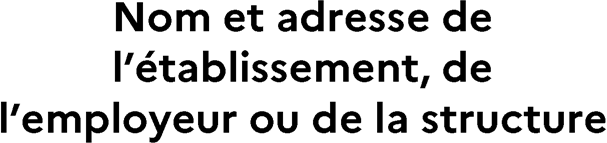 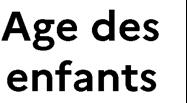 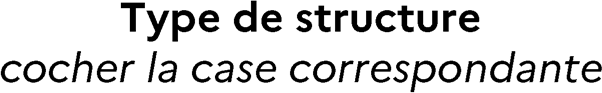 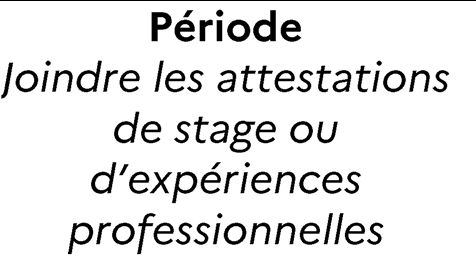 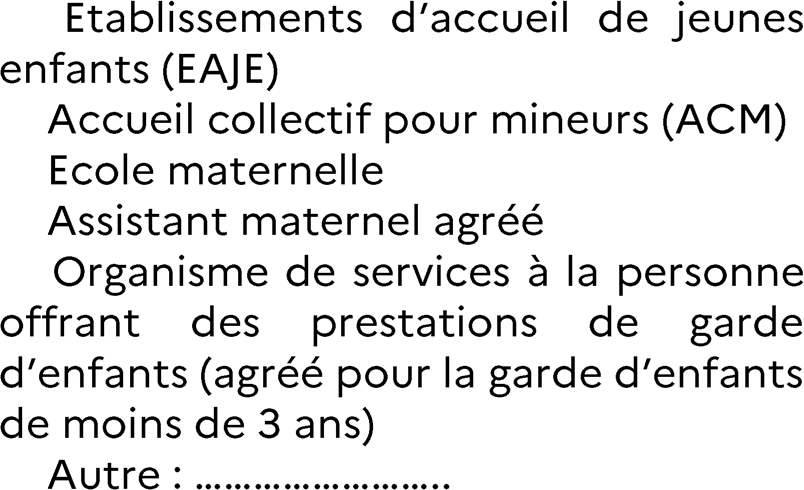 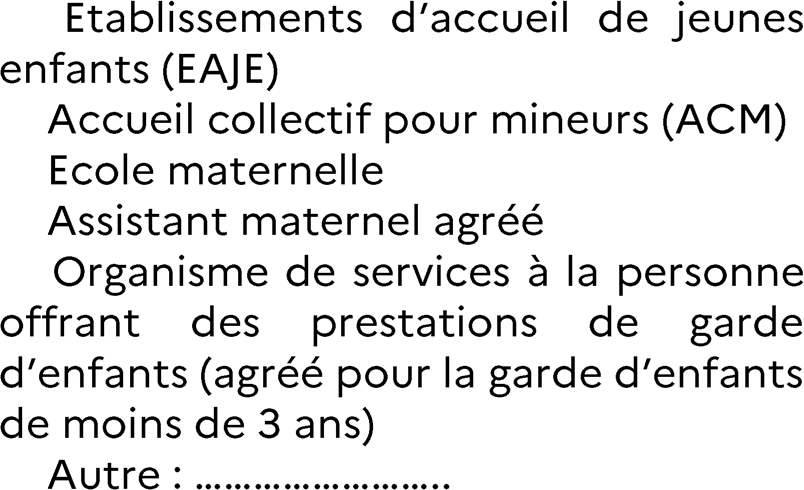 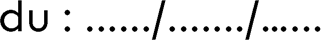 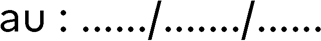 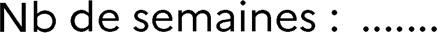 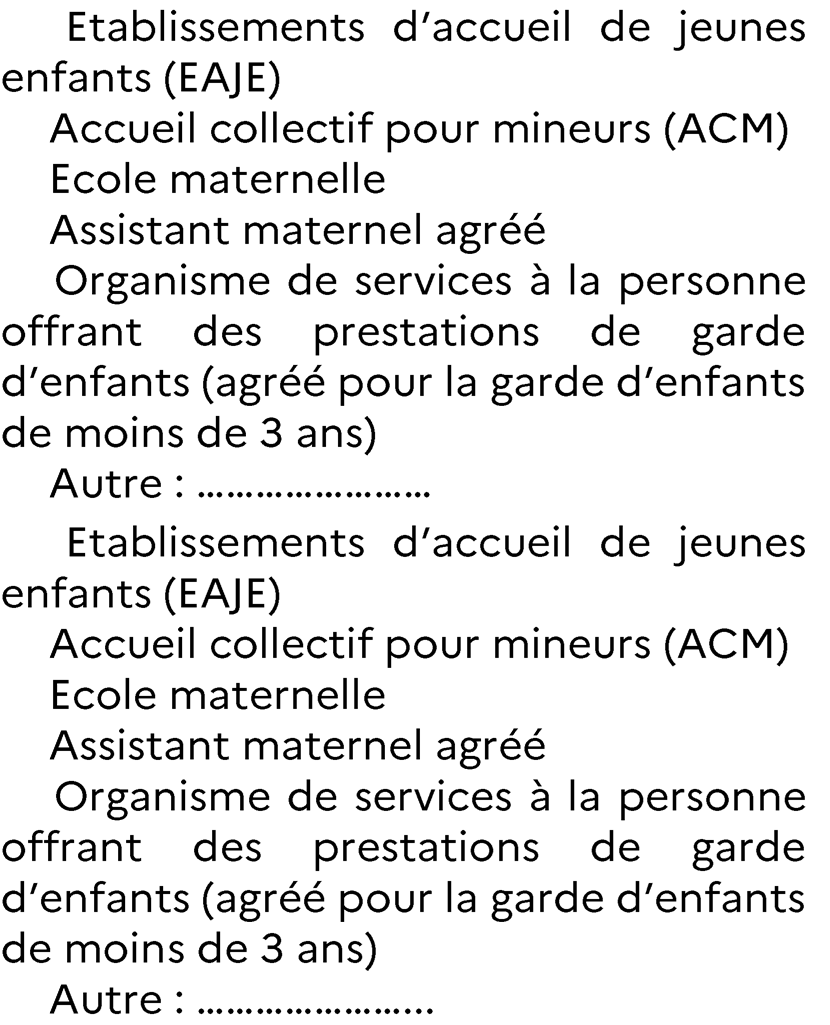 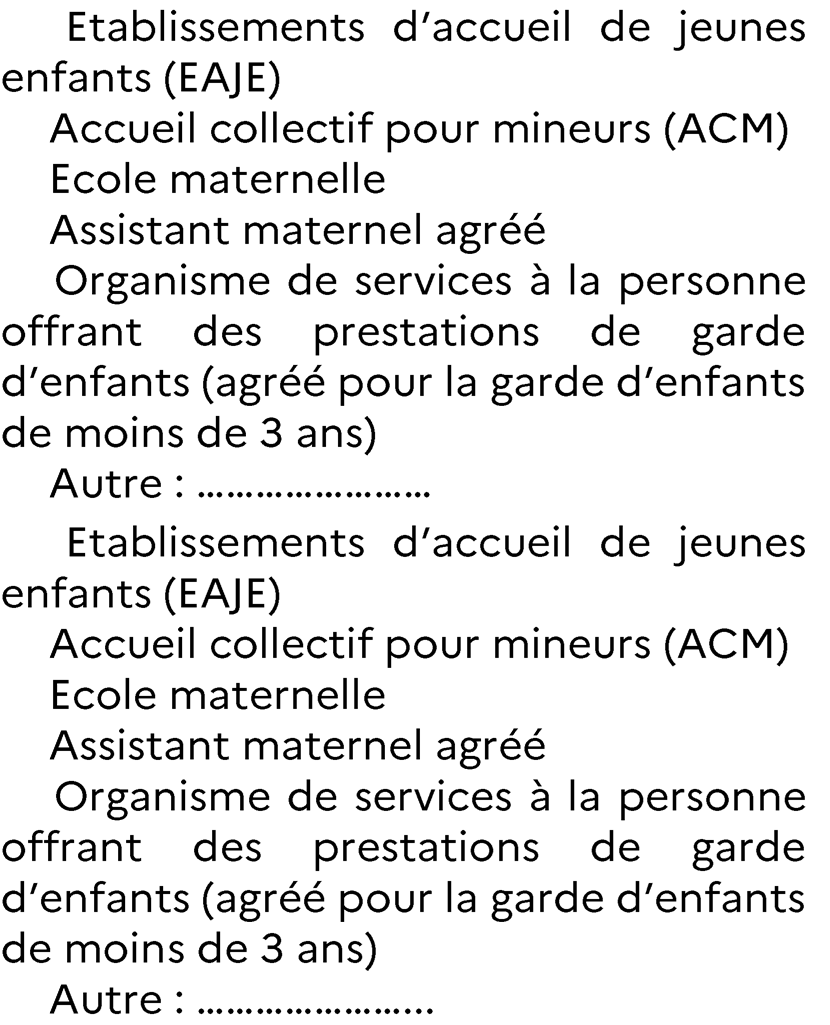 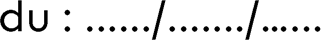 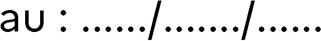 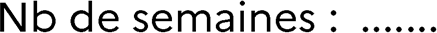 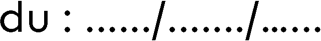 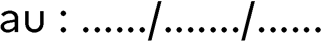 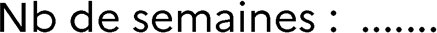 □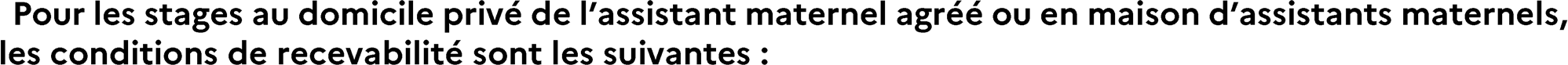 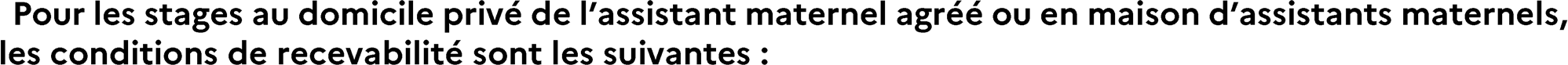 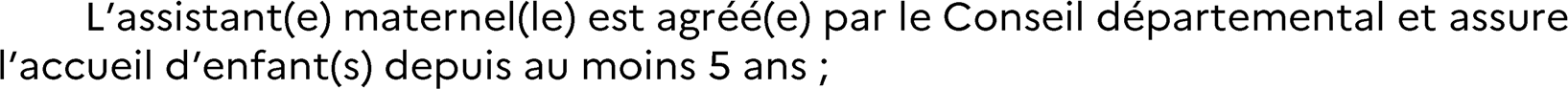 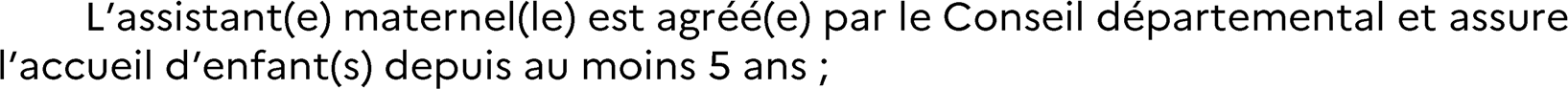 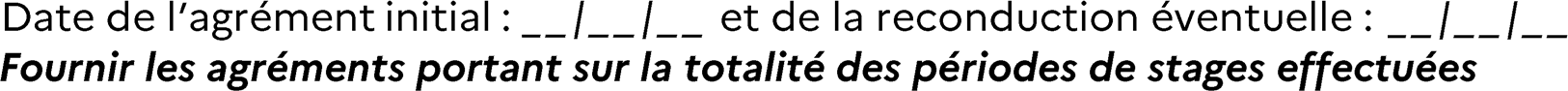 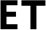 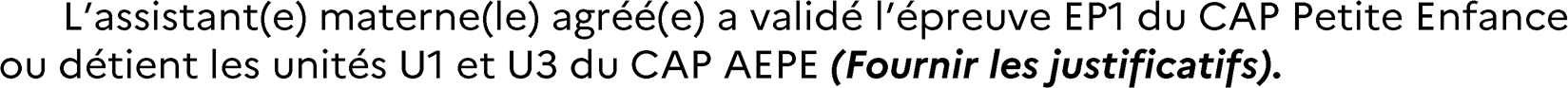 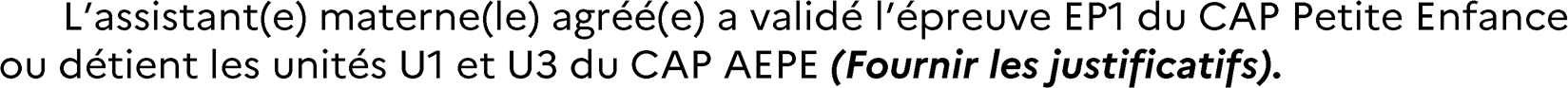 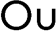 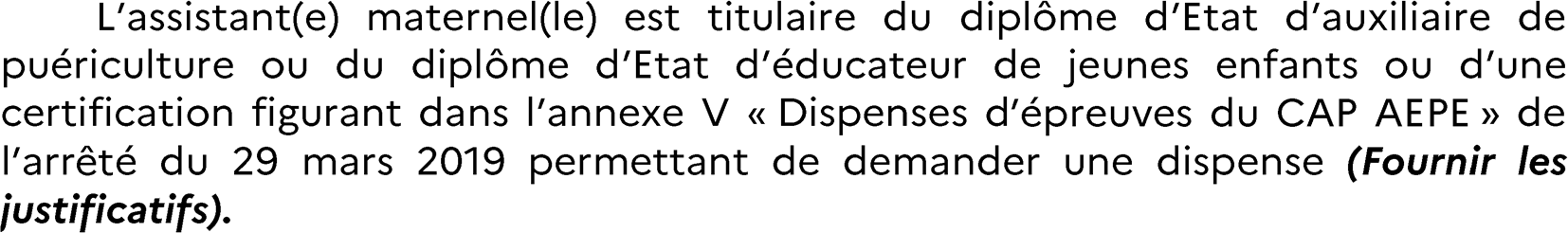 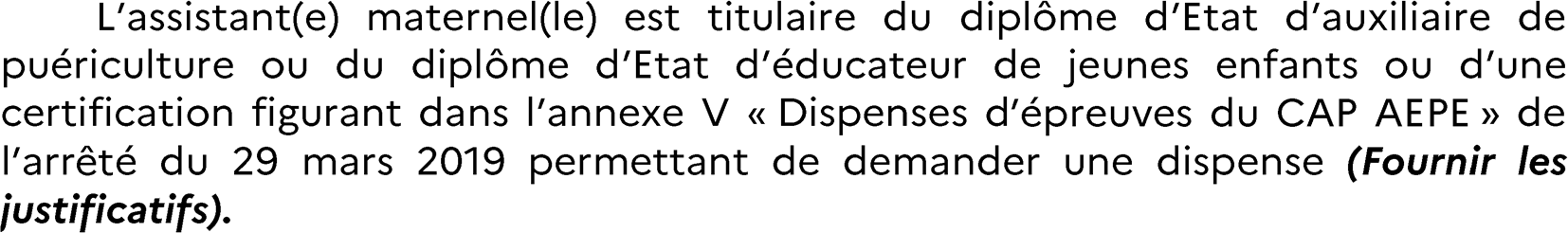 □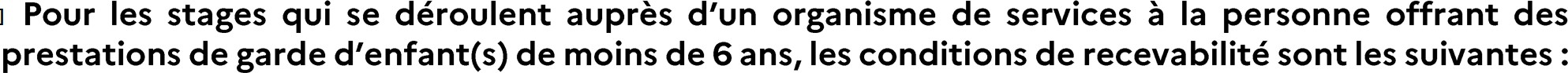 □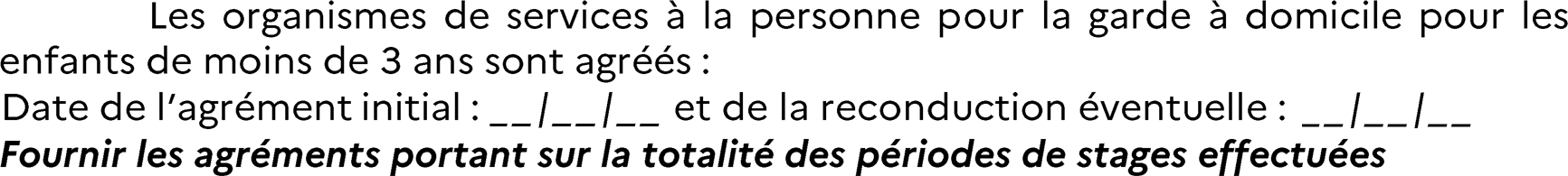 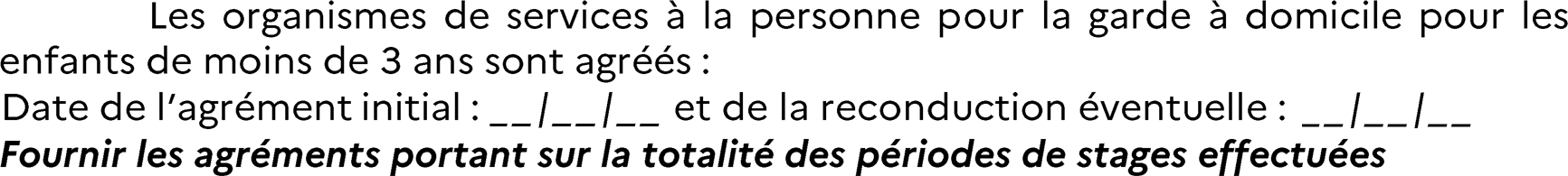 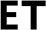 □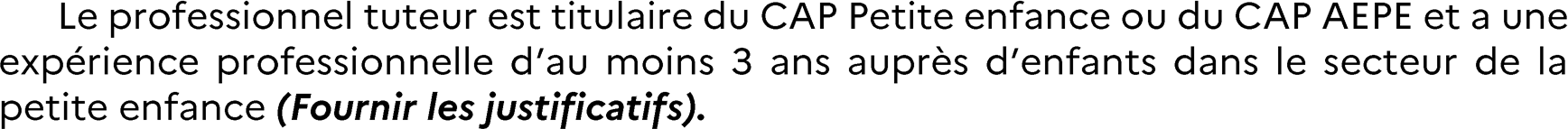 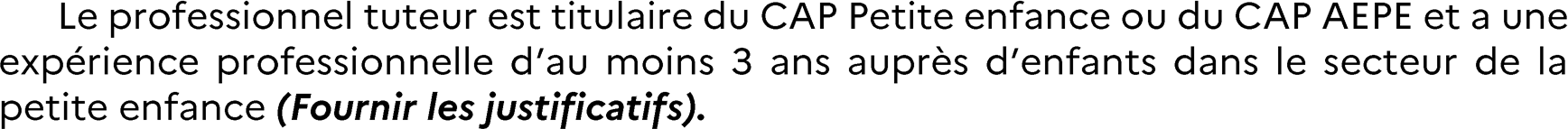 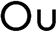 □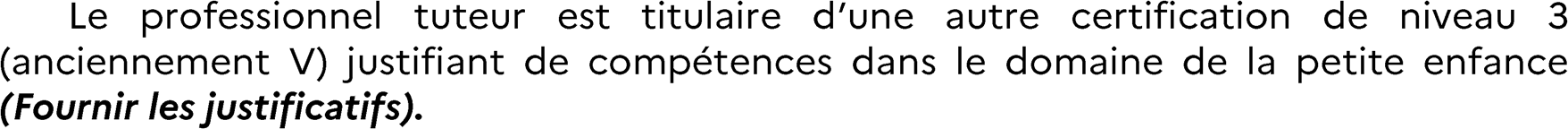 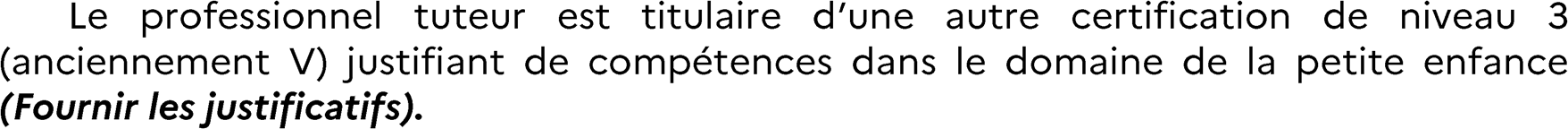 □ 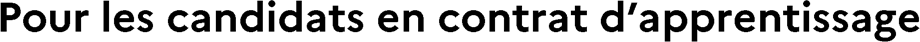 □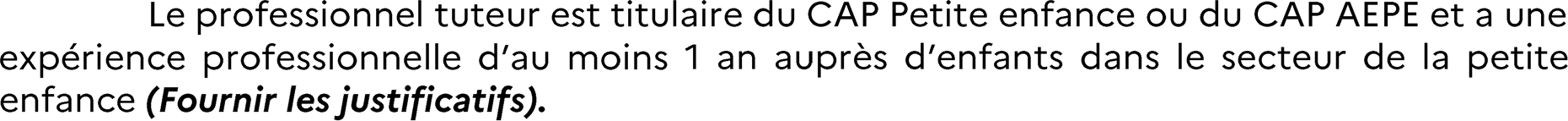 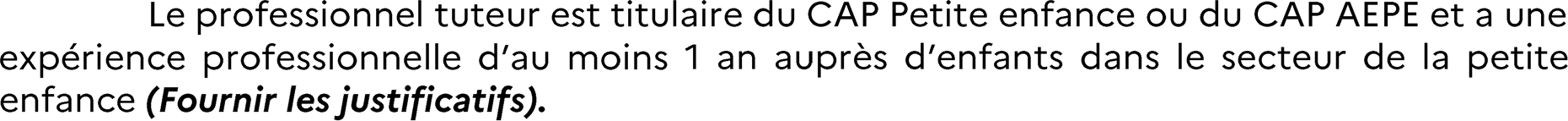 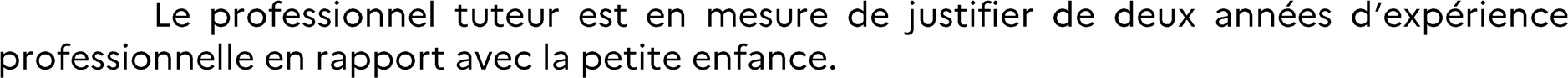 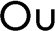 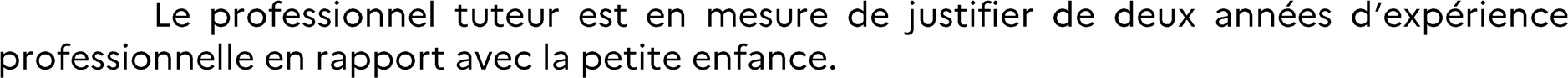 □